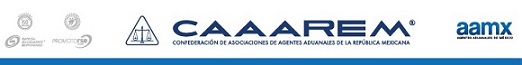 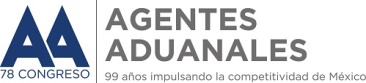 G-0027/2018
México D.F., a 16 de Febrero de 2018
Servicios Extraordinarios en VUCEM

A TODA LA COMUNIDAD DE COMERCIO EXTERIOR y ADUANAL:


Hacemos de su conocimiento que en caso de tener dudas y problemas respecto al trámite de Servicios Extraordinarios en VUCEM, podrán enviar sus comentarios para su atención a los siguientes correos:Marlon Alfredo Galicia López marlon.galicia@sat.gob.mxVíctor Manuel Barco Mosqueda victor.barco@sat.gob.mxAlberto Martínez Ordoñez alberto.martinez@sat.gob.mxBlanca Estela Silva Pita blanca.silva@sat.gob.mxCabe mencionar que en caso de surgir alguna eventualidad durante el proceso de la solicitud en VUCEM, se puede continuar con el proceso actual ya conocido, con la finalidad de no detener el flujo de la solicitud y la Aduana pueda recibirlo con oportunidad.Para mayor referencia se adjunta la Hoja Informativa 2.HI - Liberacion produccion (SERVEX).pdf

No omitimos comentar que existen reportes de que se muestra la leyenda “no existe el encargo conferido” (lo cual no debería de marcarlo si se trata de una exportación o traslado), por lo que ya se le reportó al proveedor para su pronta atención.ATENTAMENTE


RUBEN DARIO RODRIGUEZ LARIOS
DIRECTOR GENERAL
RUBRICALRV/UMB/KXAS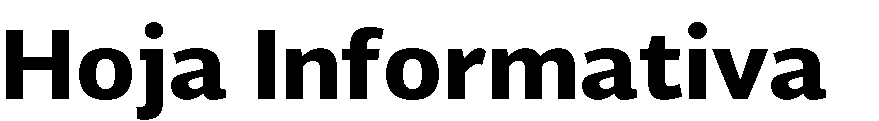 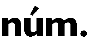 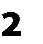 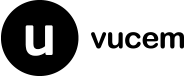 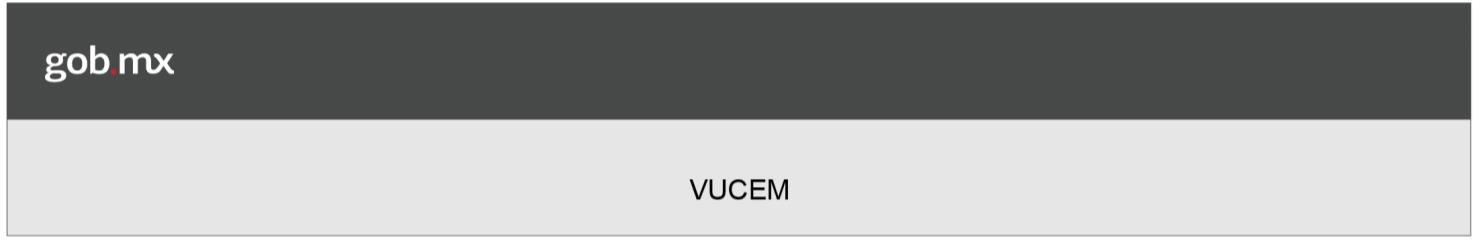 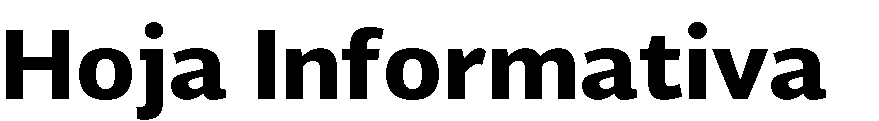 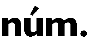 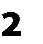 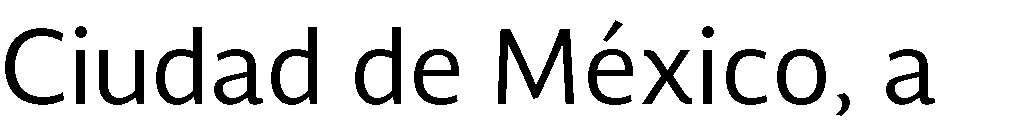 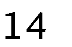 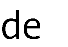 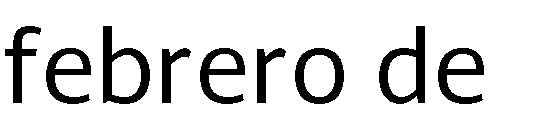 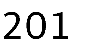 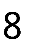 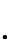 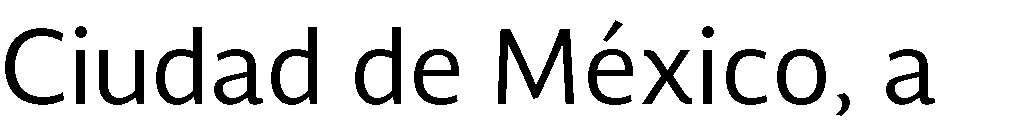 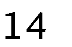 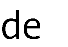 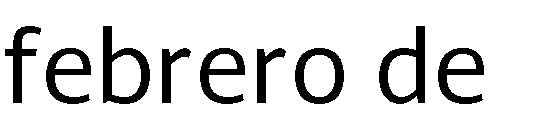 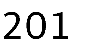 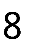 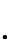 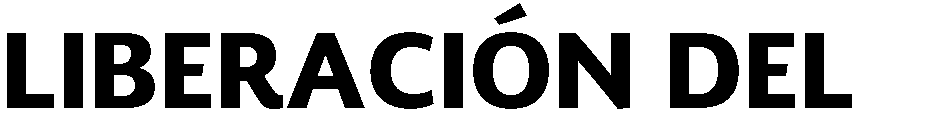 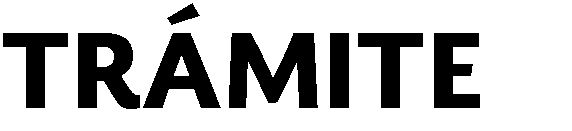 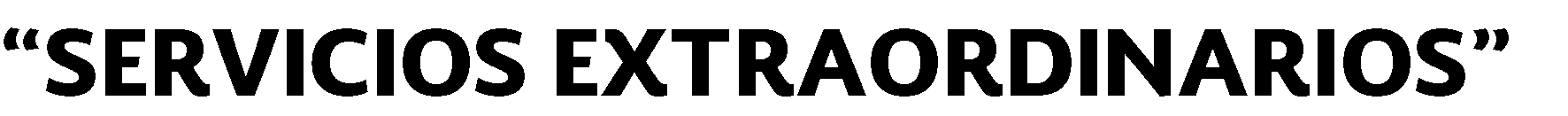 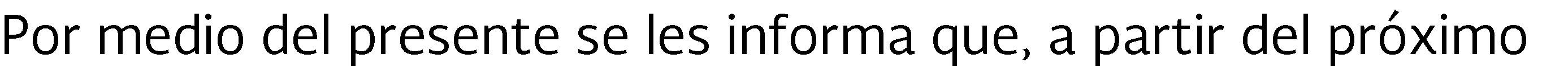 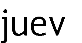 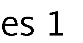 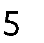 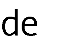 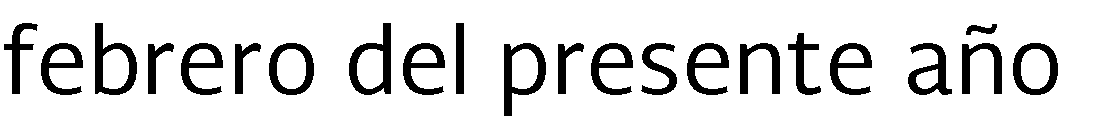 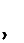 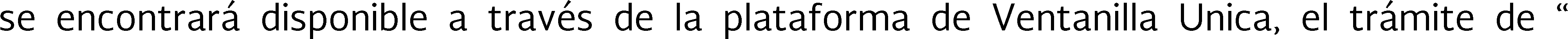 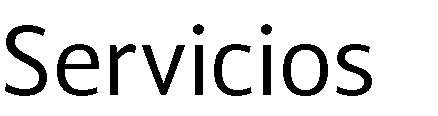 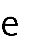 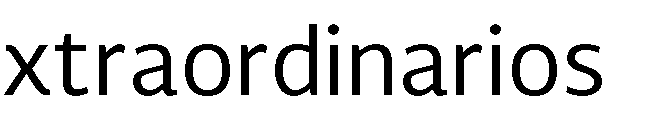 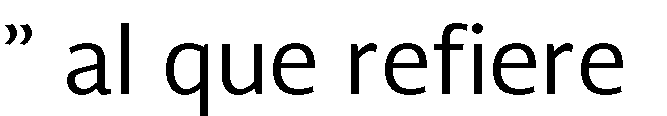 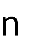 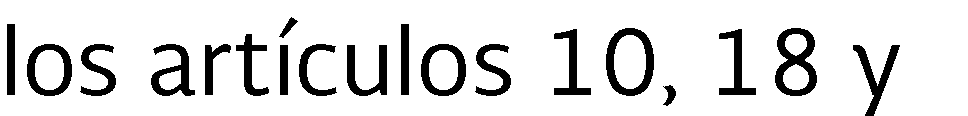 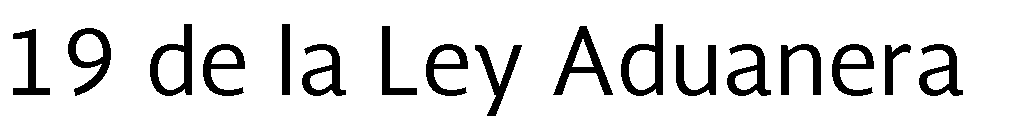 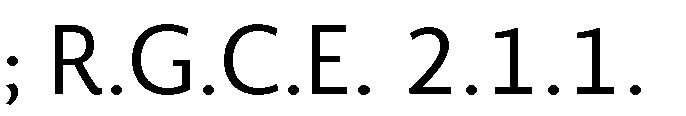 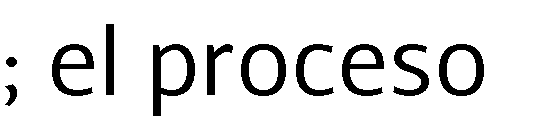 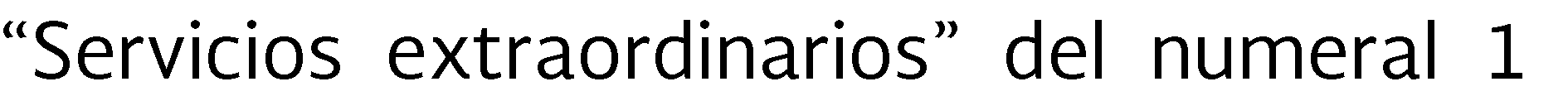 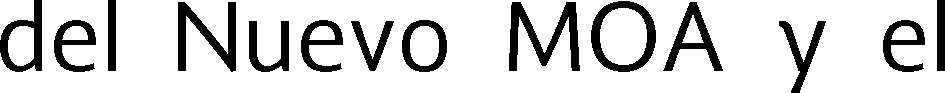 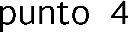 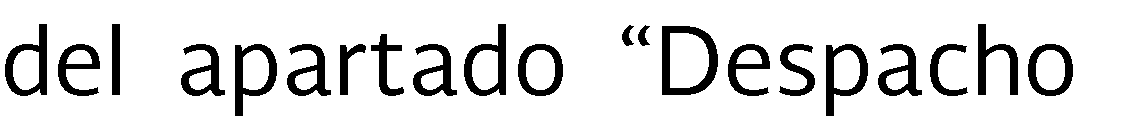 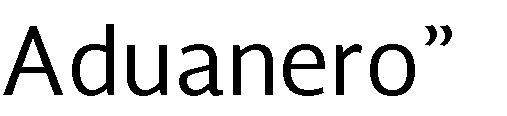 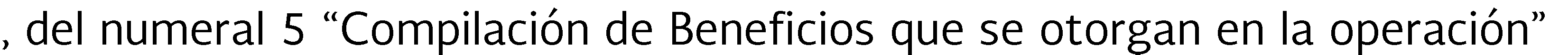 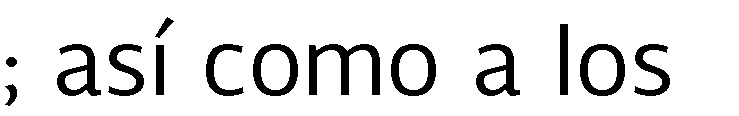 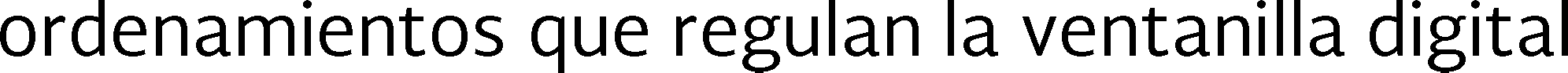 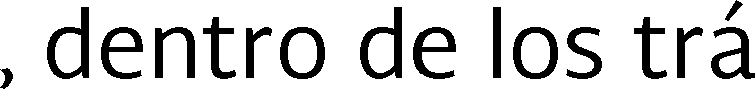 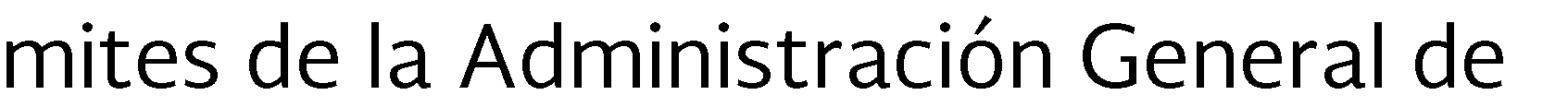 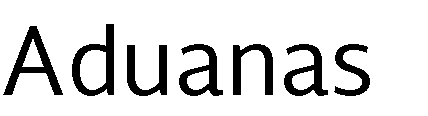 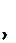 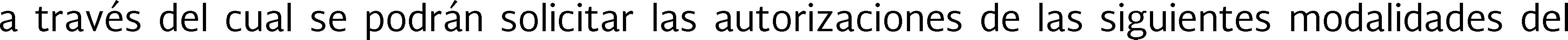 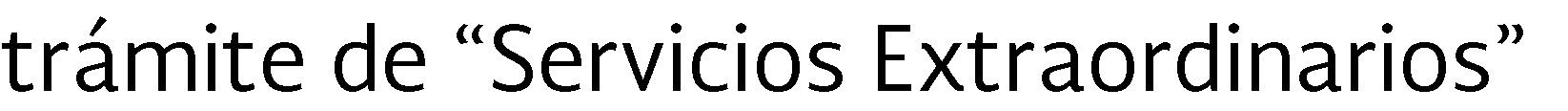 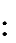 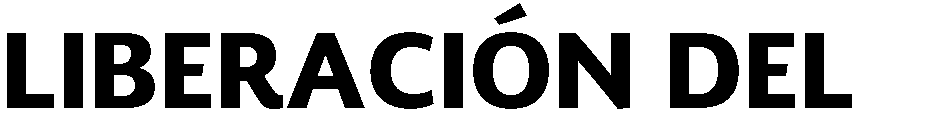 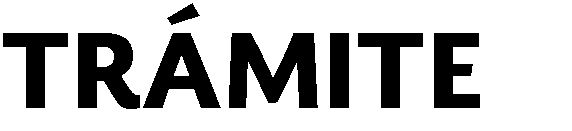 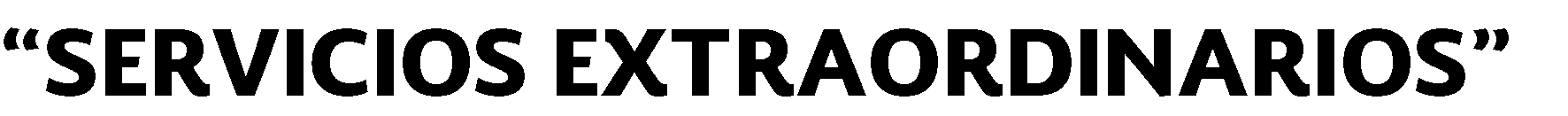 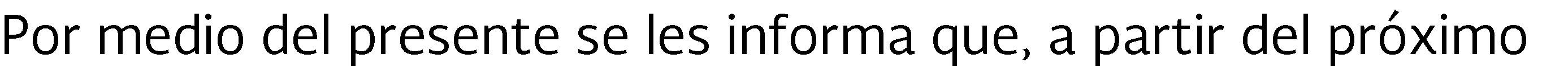 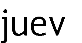 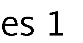 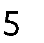 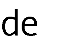 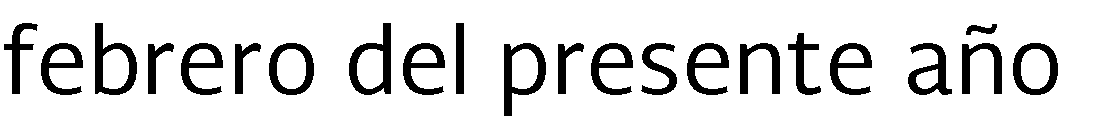 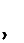 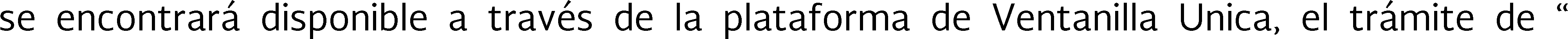 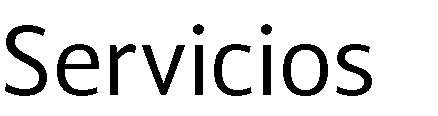 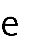 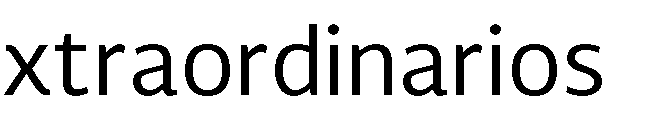 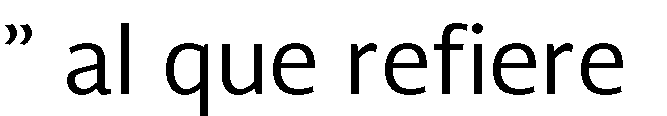 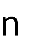 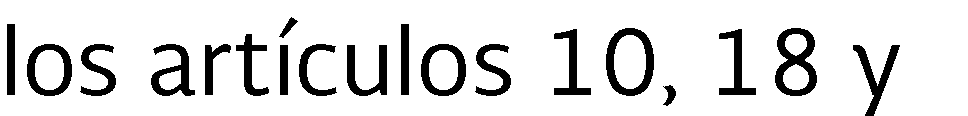 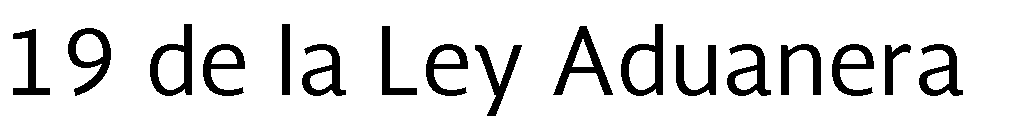 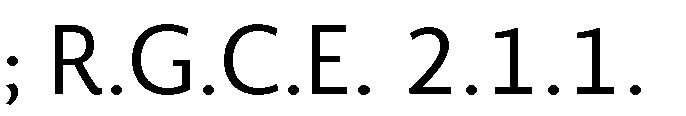 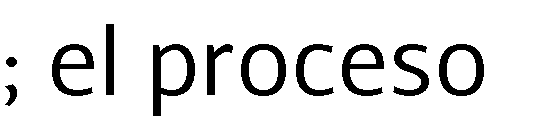 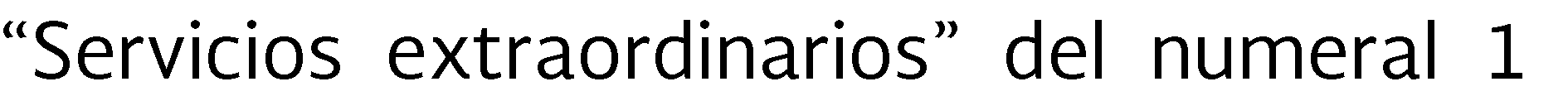 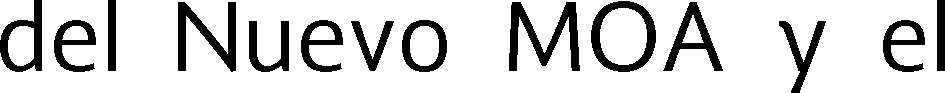 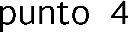 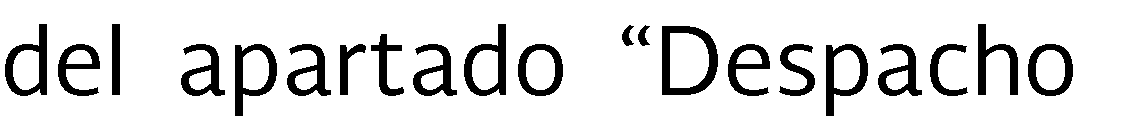 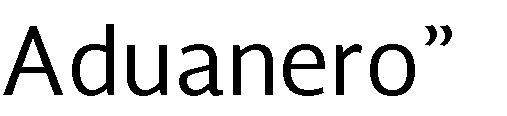 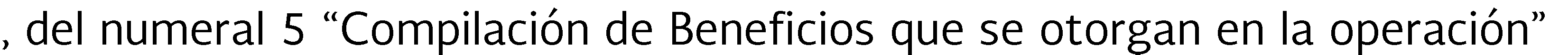 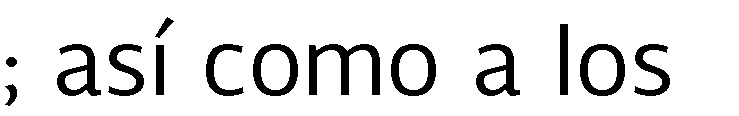 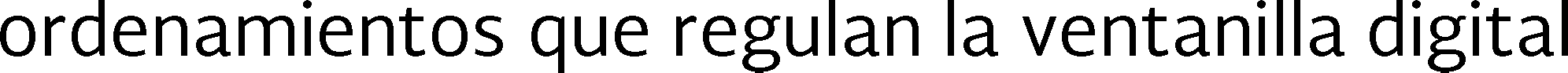 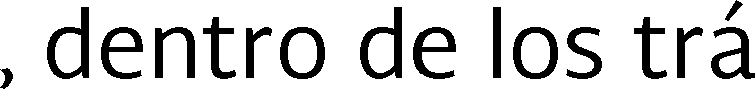 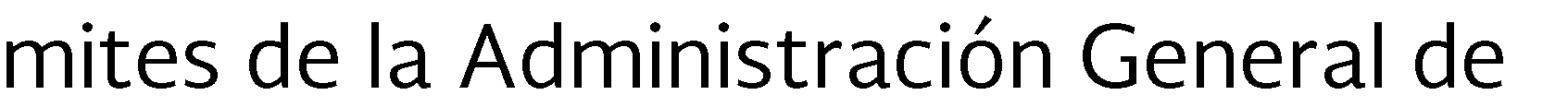 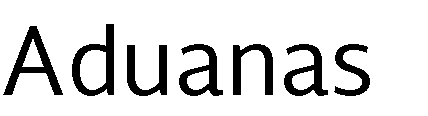 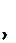 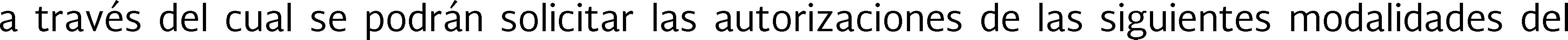 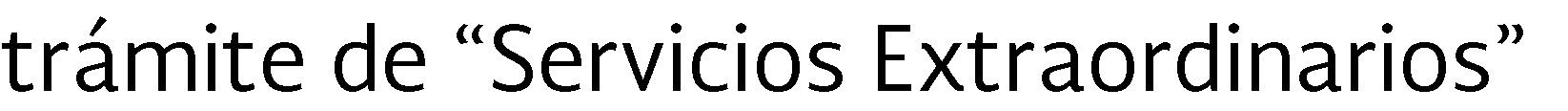 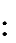 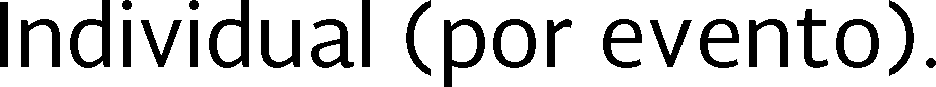 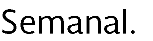 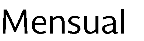 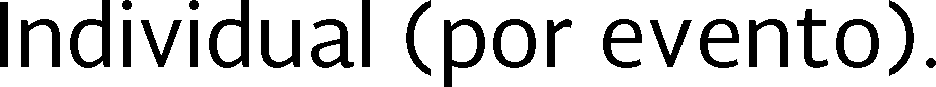 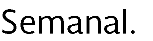 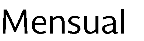 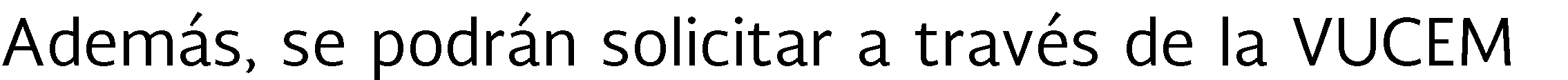 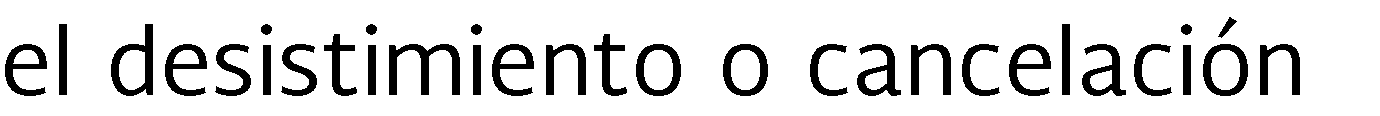 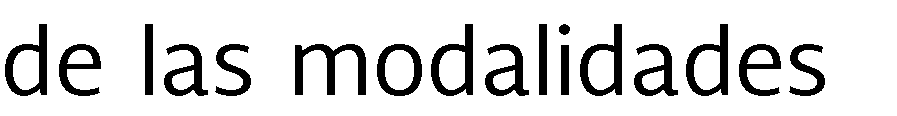 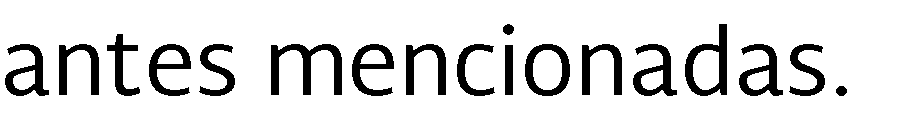 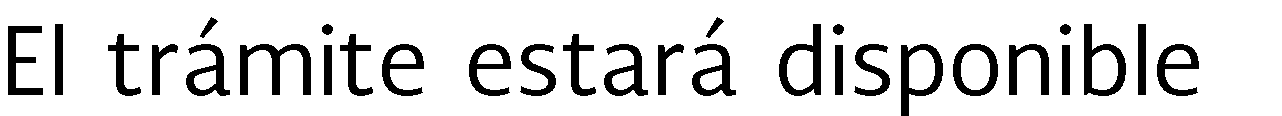 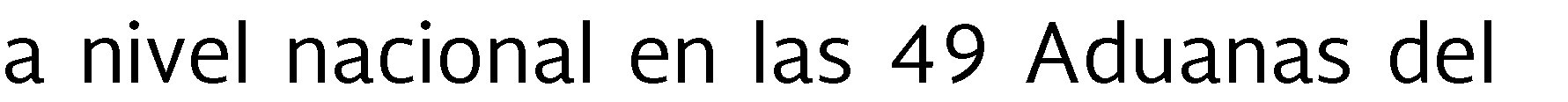 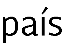 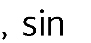 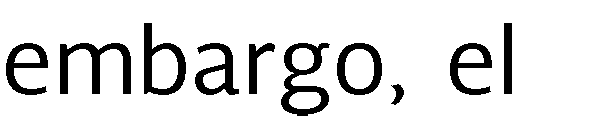 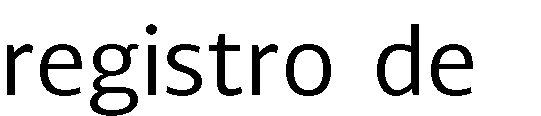 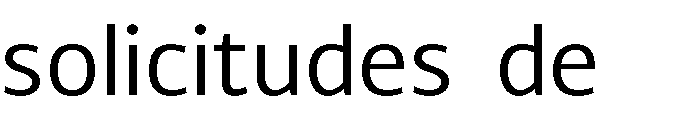 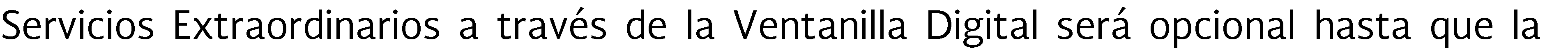 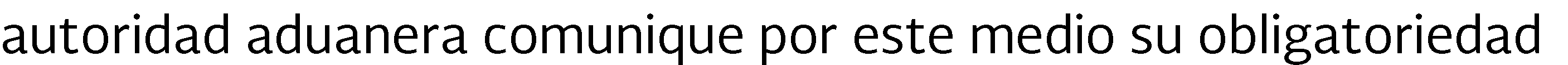 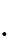 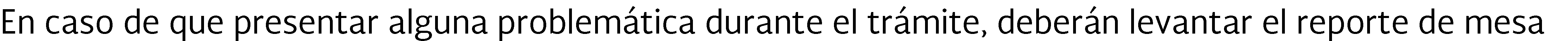 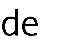 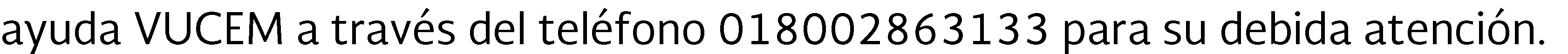 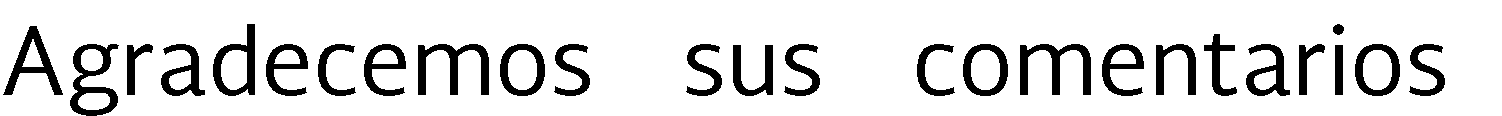 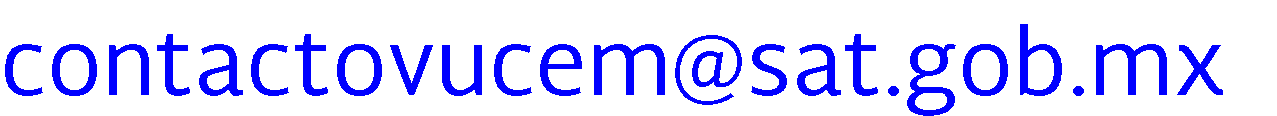 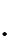 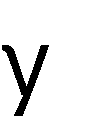 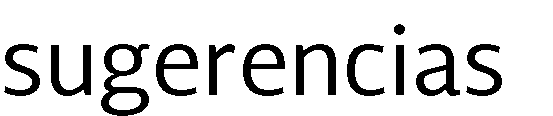 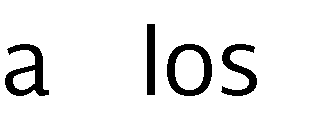 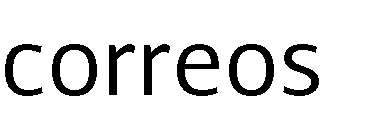 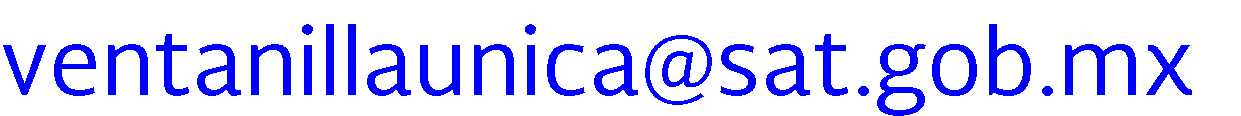 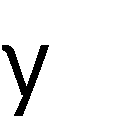 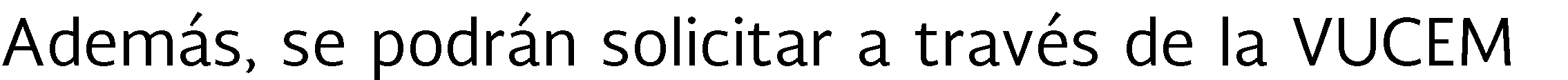 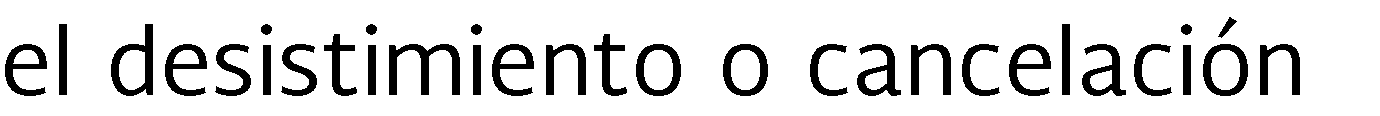 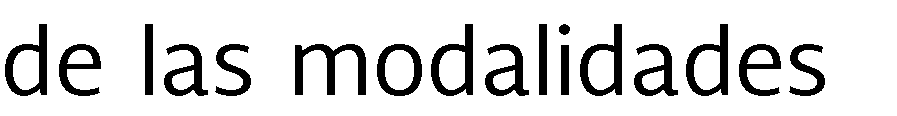 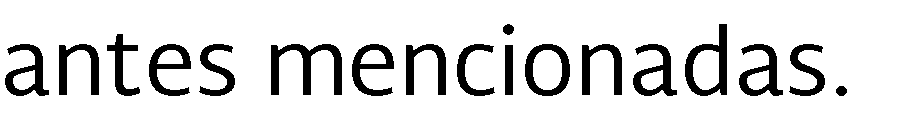 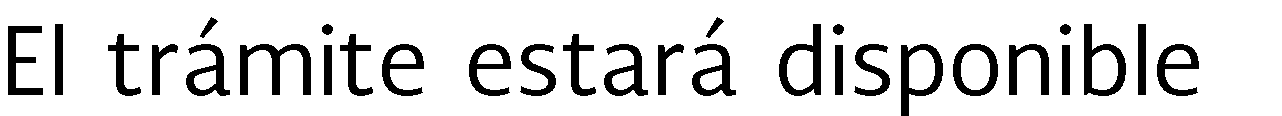 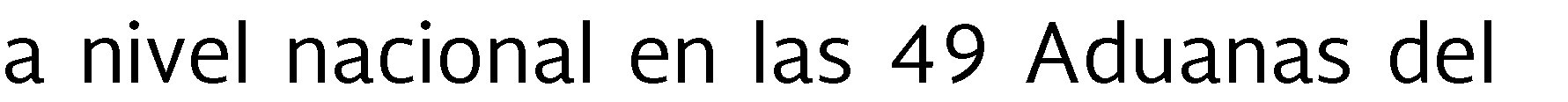 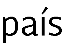 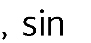 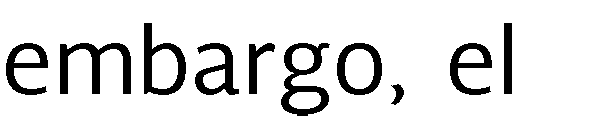 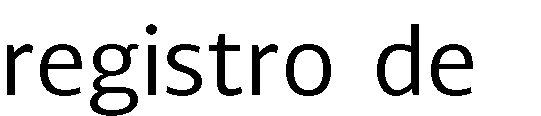 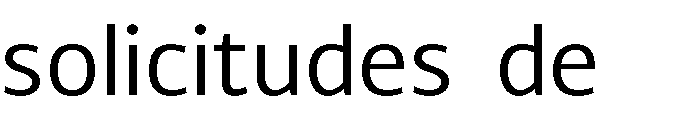 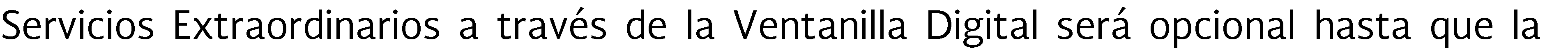 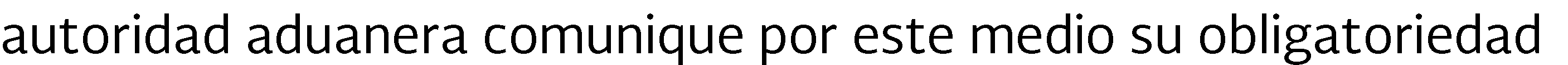 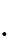 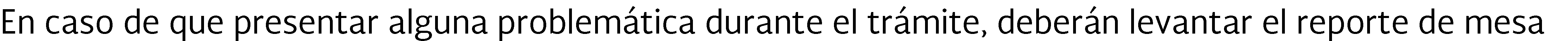 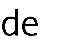 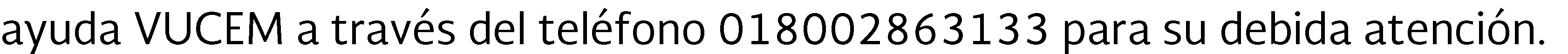 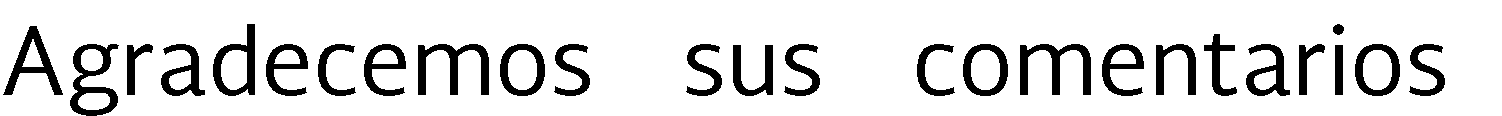 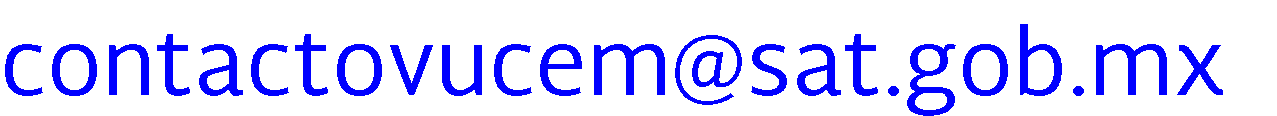 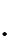 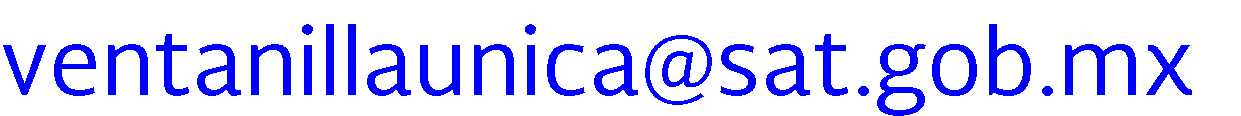 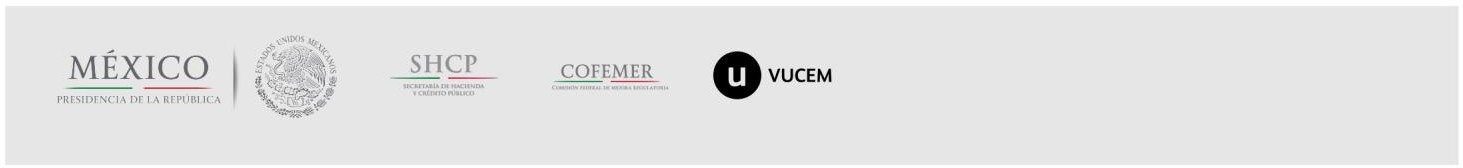 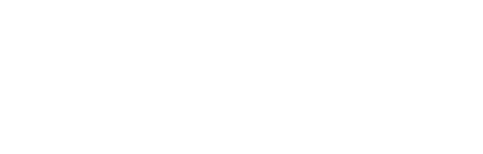 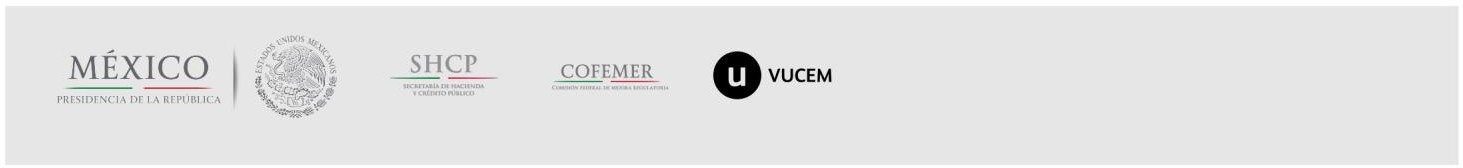 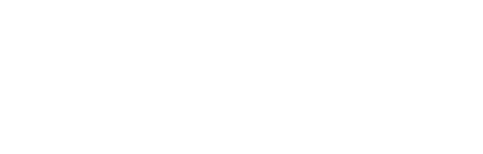 